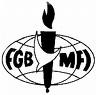  Full Gospel Business Men’s Fellowship InternationalOur Speaker for June 2013
Rev. Ann WilksReleased from the Cults
Ann is one of the ministers at Leigh Elim Church. She is a classically trained pianist, author and artist with a passion for sharing her faith. Ann will be painting and unpacking some of her life story about being released from a cult background into a life of freedom , and sharing how being a follower of Jesus has helped her overcome a history of abuse.  She will be ministering into people’s lives at a real practical level. She will be accompanied by her husband Derrick.

7:30 p.m. Monday June 24  2013
The Skylark Hotel, Aviation Way, Southend-On-Sea, Essex, SS2 6UN 
BUFFET MEAL WITH COFFEE/TEA only £12.00
There are a number of meal options. Please let us know when booking if you have any special dietary requirements
To book just go to the website 
http://fgb-southend.weebly.com
or ring
Ring Reg Smith on 01702 544468 
Colin Bass on  07958 766553

The dress code is very informal.All our dinners are open to the general public both men and women and you can be assured of a warm welcome at any of our meals!Full Gospel Business Men’s Fellowship InternationalOur Speaker for June 2013
Rev. Ann WilksReleased from the Cults
Ann is one of the ministers at Leigh Elim Church. She is a classically trained pianist, author and artist with a passion for sharing her faith. Ann will be painting and unpacking some of her life story about being released from a cult background into a life of freedom , and sharing how being a follower of Jesus has helped her overcome a history of abuse.  She will be ministering into people’s lives at a real practical level. She will be accompanied by her husband Derrick.

7:30 p.m. Monday June 24  2013
The Skylark Hotel, Aviation Way, Southend-On-Sea, Essex, SS2 6UN 
BUFFET MEAL WITH COFFEE/TEA only £12.00
There are a number of meal options. Please let us know when booking if you have any special dietary requirements
To book just go to the website 
http://fgb-southend.weebly.com
or ring
Ring Reg Smith on 01702 544468 
Colin Bass on  07958 766553

The dress code is very informal.All our dinners are open to the general public both men and women and you can be assured of a warm welcome at any of our meals!